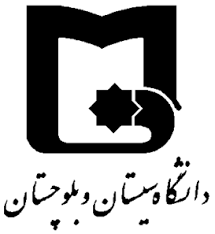 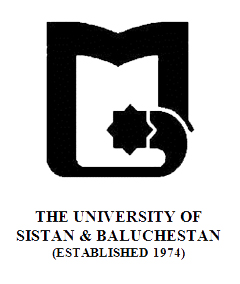       هدف کلی درس : آشنائی با تاریخ، فرهنگ، باورهای دینی و اسطوره های هند              ارزیابی : کار کلاسی ، کنفرانس                    منبع: تاریخ جامع ادیان، آشنائی با ادیان بزرگبنام خدا» فرم طرح درس «دانشکده :  الهیات و معارف اسلامی            رشته گرایش:  ادیان و عرفان تطبیقی                مقطع: کارشناسی نام درس:  ادیان هند 2                               تعداد واحد نظری :  2 واحد                  رئوس مطالبرئوس مطالبهفته اولبررسی و توضیح مطالب ادیان هند 1هفته دومتاریخ تفکر دین جاینیزمهفته سوماعتقادات دین جاینیزم هفته چهارممقایسه تفکرات جاینیزم و بودئیزمهفته پنجم روش اموزه های جاینیزم در شکل گیری یوگه هفته ششم تاریخ سیک هفته هفتماعتقادات دین سیک هفته هشتماعتقادات دین سیک در جامعه هفته نهمگسترش و فعالیت های دین سیک در معابد و جامعه هفته دهمنمایش فیلم در باره آیین دین سیکهفته یازدهم پیدایش مکاتب دینی و فلسفی و عرفانیهفته دوازدهمنهضت های اصلاحی هند، اریا سمج، راماکریشنا، .......هفته سیزدهممقایسه نهضت های اصلاحیهفته چهاردهم بررسی آثار نهضت های اصلاحی هفته پانزدهمهند و تحولات دینی هفته شانزدهمجمع بندی مطالب